Lincoln Diocesan Trust & Board of Finance 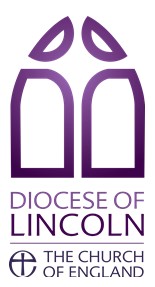 Parochial Fees: Marriages This form to be completed by whoever deals with  Parochial Fees on behalf of the PCC Total Fees Payable to LDT&BF (A1) 			£0.00Total Fees Retained by PCC (A2+B+C)                                                                                                                                                                                                                          £0.00Total Fees payable (A1 + A2 + B + C)Collect total fees due and send DBF payment to LDT&BF, Edward King House, Minster Yard, Lincoln, LN2 1PU  fees@lincoln.anglican.org along with a completed copy of this form.PCC ofParish ContactNames of CoupleNames of CoupleDate of MarriagePhone NumberName of OfficiantStipendiary MinisterOtherVacancy?Name of ChurchOffice Use Only£G/L CodeCost CentreDBF 100%2085 	B 	DBF 30%2085 	B 	Fee Claimant 70%6478 	B 	TravelPCC6477 	TotalStatutory FeesStatutory FeesStatutory FeesStatutory FeesStatutory FeesY/NDBFPCCPublication of Banns of MarriagePublication of Banns of MarriageCertificate of Banns issued at time of publicationCertificate of Banns issued at time of publicationMarriage ServiceMarriage ServiceMarriage Certificate at time of registrationMarriage Certificate at time of registrationMarriage Certificate subsequent to time of registrationMarriage Certificate subsequent to time of registration(A) Total Statutory Fees(A) Total Statutory Fees(A) Total Statutory Fees£0.00£0.00Travel Expenses @ 45p per mileTotal MilesTotal Miles(B) Total Expenses£0.00Local Fees	Names/DetailsLocal Fees	Names/DetailsLocal Fees	Names/DetailsLocal Fees	Names/DetailsLocal Fees	Names/DetailsY/N	PCCY/N	PCCY/N	PCCY/N	PCCY/N	PCCVergerHeatingHeatingHeatingAs agent for:OrganistChoirBellsFlowersOther:Other:Other:(C) Total Local Fees(C) Total Local Fees(C) Total Local Fees(C) Total Local Fees£0.00